题目：分析电视节目《鲁豫有约》的艺术特色绽放于电视屏幕的百合花———评《鲁豫有约》的艺术特色爱传万家，真情沟通传递给每一个人。《鲁豫有约》是一档人物访谈类节目，它运用全新的电视传播理念，创造了综艺节目的新热点，无论是在嘉宾选择、主持风格还是在栏目表现形式上，都极具特点，牢牢吸引住了观众的眼球，它就像绽放于电视荧幕上的一朵百合花，历久弥香，有一种浅淡而高雅的感觉，兼有娱乐和励志的功能，适合中青年人群，是一档动静结合的访谈类节目。该栏目在嘉宾的选择上很有特点，有文艺界的知名人士、娱乐明星，有芸芸众生中的普通人，还有一些经历过磨难走向成功的人，这是《鲁豫有约》的特色，是吸引观众眼球的重要因素。嘉宾丰富的人生阅历和感悟能给观众带来很大的启发。对于《鲁豫有约》而言，重要的不是嘉宾是否是名人，而是他们必须有故事。所以，访谈对象的广泛性也符合不同年龄段观众的需求，使观众可以选择性地进行观看。观众置身《鲁豫有约》，有一种自然舒服的感觉，而那些充满哲理的话也会让人受益匪浅。该栏目主持人有独特的主持风格。主持人的风格决定了栏目的风格，陈鲁豫不仅具有敏锐的反应能力和亲和力，而且善于倾听，能够根据现场气氛灵活地将话题深入或者转移，善于把握嘉宾的情绪和性格特质。鲁豫的“倾听”风格使嘉宾感到被尊重、被理解，从而使嘉宾畅所欲言，使受众为其肺腑之言所打动。鲁豫的倾听不是一言不发地呆坐着，而是在每一次倾听之后，都获得不少信息和灵感，进而进行成功追问，最终使嘉宾说出人生体验。此外，主持人陈鲁豫美丽、大方、脱俗，如同一朵美丽的百合花，高雅素洁，给观众特别舒服的感觉。在节目的表现形式上，《鲁豫有约》也很有特色。每期节目都会根据嘉宾的不同特点来制造看点，并且善于从侧面引出话题，使栏目的谈话角度始终处于独特、前进的状态。此外，节目在不同时期会制造不同的谈话主题，总是设法抓住观众感兴趣的方面。《鲁豫有约》在其他方面的设置也独具特色。无论是现场的乐队还是舞台背景都极具个性化，舞台的背景多选用暖色调，一般以红和黄为主，温馨而又不落俗套，尽显高雅，符合这档栏目的风格定位。在当今社会媒体泛娱乐化充斥的时候，《鲁豫有约》就像绽放于电视屏幕上的百合花，以其独特的表现方式传递着一个个鲜活生命的感受与思考，把它的温情和爱传递给每一个人，传递到千家万户，在给观众带来感官快感的同时，也给予观众一点心灵的慰藉和精神滋养。评析文章结构清晰，作者在分析写作时思路也很明确，整篇文章是从访谈对象、主持人风格、节目的表现形式、舞台布景几个角度来分别论证的。语言也比较优美生动，层次清晰，条理性强。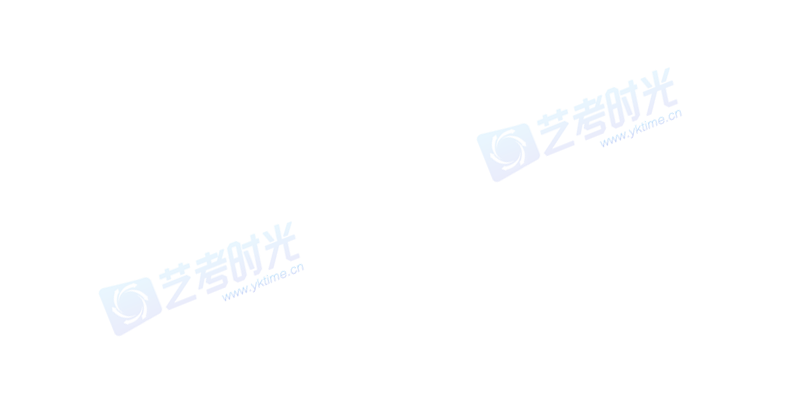 